Ո Ր Ո Շ ՈՒ Մ19 փետրվարի   2020 թվականի   N 298 -Ա ՍԵՓԱԿԱՆՈՒԹՅԱՆ ԻՐԱՎՈՒՆՔՈՎ ԱՐՄԱՆ ԳՐԻԳՈՐՅԱՆԻՆ ՊԱՏԿԱՆՈՂ,  ՀԱՄԱՅՆՔԻ ԿԱՊԱՆ ՔԱՂԱՔԻ  Կ.ԴԵՄԻՐՃՅԱՆԻ ԱՆՎԱՆ ՀՐԱՊԱՐԱԿՈՒՄ ԳՏՆՎՈՂ ԲԱՑՕԹՅԱ ՍՐՃԱՐԱՆԻՆ   ՀԱՍՑԵ ՏՐԱՄԱԴՐԵԼՈՒ ՄԱՍԻՆՂեկավարվելով «Տեղական ինքնակառավարման մասին» Հայաստանի Հանրապետության օրենքի 35-րդ հոդվածի 1-ին մասի 22) կետով, Հայաստանի Հանրապետության կառավարության 2005 թվականի դեկտեմբերի 29-ի «Հայաստանի Հանրապետության քաղաքային և գյուղական բնակավայրերում ներբնակավայրային աշխարհագրական օբյեկտների անվանակոչման, անվանափոխման, անշարժ գույքի` ըստ դրա գտնվելու և (կամ) տեղակայման վայրի համարակալման, հասցեավորման ու հասցեների պետական գրանցման կարգը հաստատելու և հասցեների գրանցման լիազոր մարմին սահմանելու մասին» թիվ 2387-Ն որոշումով, հաշվի առնելով Արման Գրիգորյանի դիմումը. ո ր ո շ ու մ ե մՍեփականության իրավունքով Արման Գրիգորյանին պատկանող, համայնքի  Կապան քաղաքի Կ.Դեմիրճյան հրապարակում գտնվող բացօթյա սրճարանին (անշարժ գույքի  սեփականության/ օգտագործման/ իրավունքի գրանցման թիվ 1389136 վկայական,)  տրամադրել  հասցե` Սյունիքի մարզի, Կապան համայնք, ք.Կապան, Կ.Դեմիրճյան հրապարակ, թիվ 2/25: ՀԱՄԱՅՆՔԻ ՂԵԿԱՎԱՐ                            ԳԵՎՈՐԳ ՓԱՐՍՅԱՆ2020թ. փետրվարի 19
        ք. Կապան
ՀԱՅԱՍՏԱՆԻ ՀԱՆՐԱՊԵՏՈՒԹՅԱՆ ԿԱՊԱՆ ՀԱՄԱՅՆՔԻ ՂԵԿԱՎԱՐ
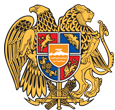 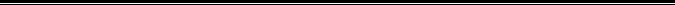 Հայաստանի Հանրապետության Սյունիքի մարզի Կապան համայնք 
ՀՀ, Սյունիքի մարզ, ք. Կապան, +374-285-42036, 060521818, kapan.syuniq@mta.gov.am